Openingstijden:Maandag en dinsdag 6.00-23.59Woensdag 16.00-23.59Donderdag en vrijdag 18.30-23.59  Tijdens schoolvakanties:6.00-23.59              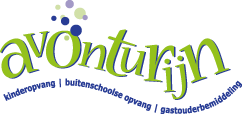 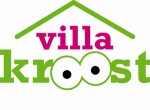                    *  Hilda Bakker * Paardenbloem 14 * Ruurlo * 06-25466669 * KvK 63588323 *                                    hildabakker@hotmail.com    www.gastouderplayenjoy.weebly.com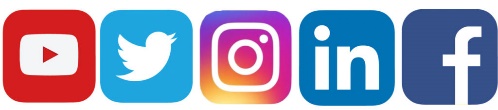                                                                                                                                                                                            update juni 2021Play&Joy beschikbaarheid kalender2021-2022Groen= hele dagOranje= tijden in overlegrood= niet beschikbaar